RAJIV GANDHI UNIVERSITY OF KNOWLEDGE TECHNOLOGIES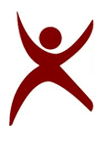 BASAR, NIRMAL, TELANGANA STATE-504107_____________________________________________________________________________RGUKT/Physics/Tech Fest/2020				Date: 07-03-2020Apart from Tech fest 2020 Dept. of Physics is conducting Quiz and Puzzles for the brilliant minds of RGUKT. This is open for all the students from PUC1 to E4. Interested candidates can enroll their names by (ctrl+click) on the below linkhttps://docs.google.com/forms/d/12qy3nM5mtggUXkVEjGQsjtxktECHJFQ9iwBR6AizJR4/editThe date of screening test would be updated soon.For any further information please contact:94944288709866387151Sd/Dept. coordinators, TechFest-2020